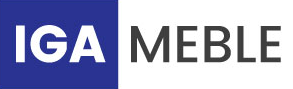 Grupa Damian ZiębaPlac Targowy 1337-300 Leżajsktel.: 795-776-626sklep@igameble.plOświadczenie o odstąpieniu od umowy zawartej na odległośćOświadczam, że odstępuję od umowy sprzedaży następujących rzeczy:Nazwa produktu:………………………………………………………………………………………….Numer zamówienia:………………………………………………………………………………………Data złożenia zamówienia:……………………………………………………………………………….Data odbioru produktu:…………………………………………………………………………………..Kwota (w tym koszty dostawy)…………………………………………………………………………...Imię i nazwisko konsumenta:……………………………………………………………………………..Adres konsumenta:……………………………………………………………………………………….Numer rachunku, na który ma być zwrócona płatność:………………………………………………….……………………………………………………………………………………………………………Data odstąpienia od umowy:……………………………………………………………………………..…………………………………………………
Podpis Konsumenta 
(jeśli wysłane w wersji papierowej)